Еремеева Инна Владимировна, Еремеева Полина ВасильевнаКомплекс интерактивных презентаций для развития психических процессов и словарного запаса у детей с ОВЗ по теме «Одежда»Государственное бюджетное общеобразовательное учреждение Самарской области «Школа-интернат для обучающихся с ограниченными возможностями здоровья городского округа Отрадный»innamarchukk@yandex.ruВ структуре психики обучающихся с ОВЗ (умственной отсталостью (интеллектуальными нарушениями)) в первую очередь отмечается недоразвитие познавательных деятельности и снижение познавательной активности, что обусловлено замедленностью темпа психических процессов, их слабой подвижностью и переключаемостью, узким объемом словарного запаса. Одним из способов развития психических процессов у обучающихся являются игровые технологии. Они позволяют монотонную, трудоемкую работу на уроке или занятии сделать увлекательной и интересной. К тому же, игровая деятельность у обучающихся с умственной отсталостью (интеллектуальным нарушениям) остается ведущей почти весь период обучения в начальной школе, она способна вызвать положительные эмоции и учебную мотивацию к познанию неизведанного. Игра в учебном процессе становится не только развлекательным средством, а еще и образовательным, облачённое в занимательную форму. Игровые технологии решают не только учебные задачи, но и вырабатывают выдержку, умение подчинятся правилам, быстро ориентироваться, находить правильное решение. Игровая обстановка на уроке или занятии даёт возможность активнее участвовать в  обсуждении,   позволяет многократно повторять материал без усталости, монотонности и скуки.Особенно интересной становится игра, когда она содержится на электронном носителе и является интерактивной. Представляю вашему вниманию комплекс интерактивно – дидактических игру по теме «Одежда».Разработанные интерактивные презентации предназначены для широкого круга потребителей:- учителей, реализующих адаптированные основные общеобразовательные программы;- узких специалистов (учитель-логопед, учитель-дефектолог, педагог-психолог);- воспитателей;- родителей.Наиболее актуальное значения для обучения детей интерактивные презентации приобрела во время дистанционного обучения, так все игры просты в использование,  включают звуковой инструктивный контент.Все презентации подчинены правилам:- не перегружены количеством слайдов (не более 10-ти игровых слайдов (с заданиями));- простая, доступная навигация для принятия детьми с ОВЗ: красная анимированная стрелка указывает на переход к следующему заданию (иногда встречается кнопка;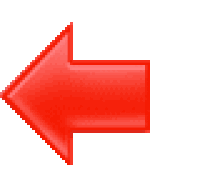  яркая зеленая кнопка указывает на инструкцию к игре;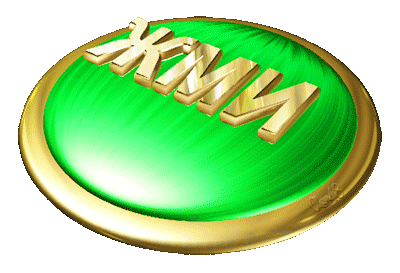  - слайды имеют звуковое сопровождение (так как не все дети умеют читать);- задания игровых презентаций выполнены на полупрозрачном тематическом фоне;- все вопросы заданий предполагают зрительную (иллюстративную) опору, так как мышление у детей с ОВЗ (умственной отсталостью) преимущественно наглядное или образное;- все слайды интерактивных игр выполнены в одном стиле; - последний слайд имеет мотивационную направленность, на нем изображена картинка и звуковое сопровождение-похвала ребенка за проделанную работу.Интерактивными игровыми презентациями может управлять как сам обучающийся, так и взрослый, в зависимости от сформированности простейших навыков работы на компьютере у ребенка, от способа управления игрой дидактический материал не теряет своей обучающей и развивающей направленности.Для корректного воспроизведения игрового контента, необходимо:- скачать игру на рабочий стол из облачного хранилища;- при запросе, дать команду «включить содержимое»;- разрешить, при необходимости, запуск макросов;- при завершении игры, «не сохранять» изменения, при запросе PowerPoint.В презентациях вставлен макрос drag-and-drop, который позволяет перетаскивать изображения предметов на слайде презентации в нужное для пользователя место.  На первом слайде – название игры. Ребенок нажимает кнопку перехода на следующий слайд, прослушивает инструкцию. Для этого необходимо левой кнопкой мыши щелкнуть на изображение – происходит захват изображения, затем перетаскивает картинку в нужное место и снова выполняет щелчок левой кнопкой мыши, происходит открепление изображения. После игры звучит реплика «Ты хорошо постарался! Молодец!».Каждой вещи свое местоhttps://disk.yandex.ru/i/1jkGZiDu3je0Yg  Цель: Развивать произвольное осознанное полное, точное восприятие и внимание.Описание: Игра содержит 5 игровых слайдов на тему «Одежда». Ребенок работает с видами одежды: летняя, зимняя, нижняя, демисезонная, деловая. Наведи порядок https://disk.yandex.ru/i/wUMD2ZvN46ruGQ Цель: Развивать умения классифицировать, обогащать активный предметный словарь.Описание:  Игра содержит 8 игровых слайдов с заданиями на классификацию видов одежды: нижняя, летняя, демисезонная, верхняя, домашняя, деловая, спортивная, праздничная. Подбери наряд https://disk.yandex.ru/i/fXYVcFz_oRPASA Цель: Развивать умения правильно подбирать одежду.Описание:  Игра содержит 6 игровых слайдов с заданиями на подбор соответствующей  к жизненной ситуации одежды: одежда для похода в гости; одежда, чтобы спать; одежда для осенней прогулки; одежда для зимней прогулки; одежда для карнавала; одежда для летней прогулки. Подчини одеждуhttps://disk.yandex.ru/i/gZt_c8XbAdwFKQ  Цель: Развивать осознанное зрительно восприятие и внимание.Описание:  Игра содержит 4 игровых слайдов с заданиями для подбора к фактуре ткани одежды подходящей заплатки.Собери чемоданhttps://disk.yandex.ru/i/lI7m3ADzLtjCJQ  Цель: Развивать умения распределять одежду по половому признаку - на мужскую и женскую.Описание:  Игра содержит 2 игровых слайдов с заданиями собрать чемодан в поездку для мальчика и для девочки.В настоящее время у педагогов есть возможность идти в ногу со временем, на пути к взаимодействию с захватывающими и привлекательными для обучающихся с ОВЗ  интерактивными играми-презентациями, которые можно создать самостоятельно, опираясь на образовательные нужды, индивидуальные и возрастные особенности ребенка. 